            Account Number: ______________________								        (if applicable)  Mail or Fax completed forms to:			           Send results to:															I am requesting an Iowa Criminal History Record Check on:Release Authorization Information:Iowa law does not require a release authorization.  However, without a signed release authorization from the subject of the request any arrest over 18 months old, without a final disposition, cannot be released to a non-law enforcement agency.Deferred judgments where  has received notice of successful completion of probation also cannot be released to non-law enforcement agencies without a signed release authorization from the subject of the request.If the “No Iowa Criminal History Record found with DCI” box is checked, it could mean that the information on file is not releasable per Iowa law without a signed release authorization.General Information:The information requested is based on name and exact date of birth only.  Without fingerprints, a positive identification cannot be assured.  If a person disputes the accuracy of information maintained by the Department, they may challenge the information by writing to the address on the front of this form or personally appearing at  headquarters during normal business hours.The records maintained by the Iowa Department of Public Safety are based upon reports from other criminal justice agencies and therefore, the Department cannot guarantee the completeness of the information provided.The criminal history record check is of the Iowa Central Repository (DCI) only. The DCI files do not include other states’ records, FBI records, or subjects convicted in federal court within .     In Iowa, a deferred judgment is not generally considered a conviction once the defendant has been discharged after successfully completing probation.  However, it should be noted that a deferred judgment may still be considered as an offense when considering charges for certain specified multiple offense crimes, i.e. second offense OWI.  If a disposition reflects that a deferred judgment was given, you may want to inquire of the individual his or her current status.  A deferred sentence is a conviction. The judge simply withholds implementing a sentence for a certain probationary period. If probation is successful, the sentence is not carried out.Any questions in reference to  criminal history records can be answered by writing to the address on the front of this form or calling (515) 725-6066 between  and 4:00 p.m., Monday - Friday.REMINDER - (1) Send in a separate Request Form for each last name, (2) a fee is required for each last name submitted, (3) a completed Billing Form must be submitted with all request(s). Iowa law requires employers to pay the fee for potential employees’ record checks.  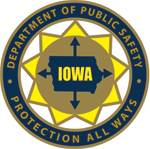 STATE OF Criminal History Record CheckRequest Form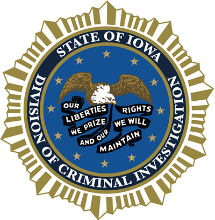 Iowa Division of Criminal InvestigationNameSupport Operations Bureau, 1st Floor215 E. 7th StreetAddressDes Moines, Iowa  50319(515) 725-6066(515) 725-6080  FaxPhoneFaxLast Name (mandatory)First Name (mandatory)Middle Name (recommended)Date of Birth (mandatory)Gender (mandatory)Social Security Number (recommended)Male        FemaleRelease Authorization: Without a signed release from the subject of the request, a complete criminal history record may not be releasable, per Code of Iowa, Chapter 692.2. For complete criminal history record information, as allowed by law, always obtain a signed release from the subject of the request.   ***This form (DCI-77) is the only approved release authorization form for this purpose.***Release Authorization: Without a signed release from the subject of the request, a complete criminal history record may not be releasable, per Code of Iowa, Chapter 692.2. For complete criminal history record information, as allowed by law, always obtain a signed release from the subject of the request.   ***This form (DCI-77) is the only approved release authorization form for this purpose.***Release Authorization: Without a signed release from the subject of the request, a complete criminal history record may not be releasable, per Code of Iowa, Chapter 692.2. For complete criminal history record information, as allowed by law, always obtain a signed release from the subject of the request.   ***This form (DCI-77) is the only approved release authorization form for this purpose.***Release Authorization:  I hereby give permission for the above requesting official to conduct an Iowa criminal history record check with the Division of Criminal Investigation (DCI).  Any criminal history data concerning me that is maintained by the  may be released as allowed by law.  I understand this can include information concerning completed deferred judgments and arrests without dispositions.            Release Authorization Signature: ___________________________________________________________________________                                                            Release Authorization:  I hereby give permission for the above requesting official to conduct an Iowa criminal history record check with the Division of Criminal Investigation (DCI).  Any criminal history data concerning me that is maintained by the  may be released as allowed by law.  I understand this can include information concerning completed deferred judgments and arrests without dispositions.            Release Authorization Signature: ___________________________________________________________________________                                                            Release Authorization:  I hereby give permission for the above requesting official to conduct an Iowa criminal history record check with the Division of Criminal Investigation (DCI).  Any criminal history data concerning me that is maintained by the  may be released as allowed by law.  I understand this can include information concerning completed deferred judgments and arrests without dispositions.            Release Authorization Signature: ___________________________________________________________________________                                                             Criminal History Record Check Results Criminal History Record Check Results(DCI use only)As of ___________________, a search of the provided name and date of birth revealed:As of ___________________, a search of the provided name and date of birth revealed:(DCI use only)	No Iowa Criminal History Record found with DCI(DCI use only)	Iowa Criminal History Record attached,  #______________(DCI use only)DCI initials______________DCI initials______________(DCI use only)